Adding IntegersName:  					Div.:  				Date:  				Zero Principle:  The Sum of opposite integers is ALWAYS zero.  E.g.  Solve using a number line:Word problemsNaomi has a $145 overdraft at the bank.  She makes a $379 deposit.  How much is in her account now?The melting point of oxygen is -218oC.  The boiling point of oxygen is 35oC higher.  What is the boiling point of oxygen?Copy & Complete each statement:The sum of 2 or more positive integers is always …The sum of 2 or more negative integers is always …The sum of an integer and its opposite is always …The sum of a positive integer and zero is always …The sum of a negative integer and zero is always …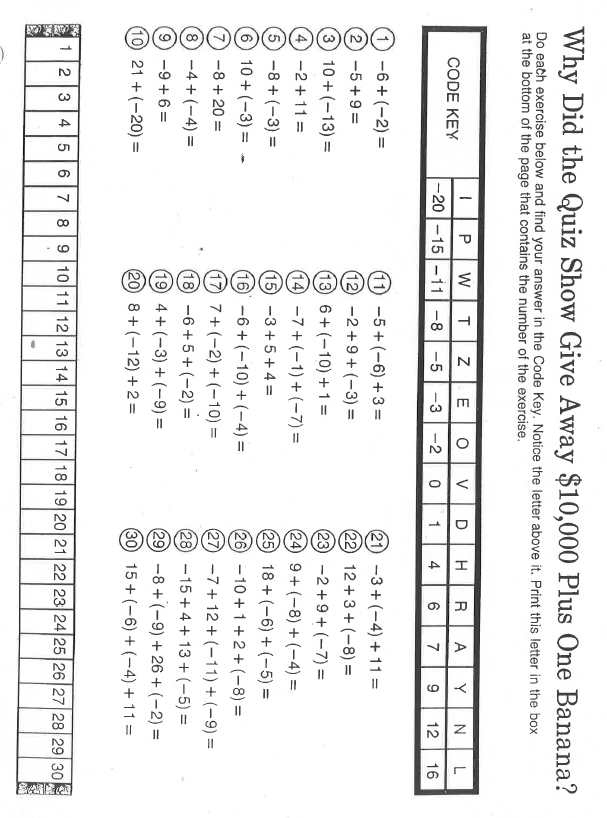 